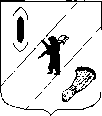 АДМИНИСТРАЦИЯ  ГАВРИЛОВ-ЯМСКОГОМУНИЦИПАЛЬНОГО  РАЙОНАПОСТАНОВЛЕНИЕ14.11.2023  № 1083О создании Инвестиционного Совета Гаврилов-Ямского муниципального районаВ соответствии с Федеральным законом от 06.10.2003 № 131-ФЗ «Об общих принципах организации местного самоуправления в Российской Федерации», в целях активизации инвестиционной деятельности, направленной на привлечение  инвестиций в экономику района, управления и сопровождения реализации инвестиционных проектов на территории  Гаврилов-Ямского муниципального района, руководствуясь ст. 26 Устава Гаврилов-Ямского муниципального района Ярославской области,        АДМИНИСТРАЦИЯ МУНИЦИПАЛЬНОГО РАЙОНА ПОСТАНОВЛЯЕТ:Создать Инвестиционный Совет Гаврилов-Ямского муниципального района и утвердить его состав (Приложение 1).Утвердить Положение об Инвестиционном Совете Гаврилов-Ямского муниципального района (Приложение 2).Контроль за исполнение постановления возложить на заместителя Главы Администрации муниципального района Романюка А.Ю.Постановление опубликовать на официальном сайте Администрации Гаврилов-Ямского муниципального района. 5.   Постановление  вступает в силу с момента подписания. Глава Гаврилов-Ямскогомуниципального района					                    А.Б. СергеичевПриложение 1 к постановлениюАдминистрации Гаврилов-Ямскогомуниципального районаот  14.11.2023 №  1083 Состав Инвестиционного Совета Гаврилов-Ямского муниципального районаПриложение 2 к постановлениюАдминистрации Гаврилов-Ямскогомуниципального районаот  14.11.2023 № 1083Положениеоб Инвестиционном Совете Гаврилов-Ямского муниципального района1. Общие положения1.1. Инвестиционный Совет Гаврилов-Ямского муниципального района (далее - Совет) является коллегиальным, координирующим органом экспертного, информационного и консультационного обеспечения деятельности органов местного самоуправления Гаврилов-Ямского муниципального района (далее – Г-ЯМР) по привлечению инвестиций                         и стимулированию инвестиционной деятельности на территории Г-ЯМР.1.2. В своей деятельности Совет руководствуется федеральным законодательством, законодательством Ярославской области, Гаврилов-Ямского муниципального района, а также настоящим Положением.1.3. При осуществлении своей деятельности Совет взаимодействует                     с органами государственной власти Ярославской области, органами местного самоуправления, организациями независимо от организационно - правовой формы собственности и физическими лицами. 	2. Цели Совета2.1 Основными целями Совета являются:- формирование и реализация единой инвестиционной политики на территории Г-ЯМР, отвечающей целям и приоритетам социально-экономического развития района;- содействие росту инвестиционной активности и привлечению дополнительных инвестиционных ресурсов для решения социально-экономических проблем района;- оказание содействия субъектам инвестиционной деятельности в реализации инвестиционных проектов на территории Г-ЯМР, в том числе путем сопровождения инвестиционных проектов;- разработка мер по устранению административных барьеров при реализации инвестиционных проектов на территории района;- усиление координирующей функции Администрации Г-ЯМР в области инвестиционной деятельности.3. Функции Совета3.1. Основными функциями Совета являются:- разработка основных направлений инвестиционной политики района, включая выработку подходов по улучшению инвестиционного климата, привлечению инвестиций и повышению эффективности инвестиционной деятельности на территории района;- принятие решения о сопровождении инвестиционного проекта                        и назначении куратора инвестиционного проекта из числа сотрудников Администрации муниципального района, в сфере деятельности которого реализуется инвестиционный проект;- рассмотрение предложений инвесторов или Администрации Г-ЯМР                  о внесении изменений в ранее заключенные инвестиционные соглашения между Г-ЯМР и инвестором, реализующим инвестиционный проект на территории района (далее - Соглашения);- участие в подготовке и экспертизе нормативных правовых актов Администрации Г-ЯМР в области инвестиционной деятельности;- участие в разработке и реализации федеральных, региональных, муниципальных и отраслевых инвестиционных программ;- иные функции.3.2. В соответствии с возложенными на него функциями Совет:- заслушивает на заседаниях Совета инвесторов по вопросам, связанным с реализацией инвестиционных проектов на территории Г-ЯМР;- создает рабочие и экспертные группы для проработки вопросов, отнесенных к компетенции совета;- привлекает экспертов и консультантов, представителей инвестиционной инфраструктуры и других специалистов для проработки вопросов, отнесенных к компетенции совета.4. Состав и структура Совета4.1. Состав Совета утверждается постановлением Администрации Г-ЯМР. В состав Совета входят: председатель Совета, заместитель председателя Совета, секретарь Совета и члены Совета.4.2. Совет возглавляет председатель Совета. Председателем Совета является Глава Г-ЯМР.4.3. Председатель Совета:-руководит работой Совета, планирует его деятельность, ведет заседания Совета, контролирует выполнение решений Совета;-дает поручения членам Совета по вопросам компетенции Совета;-выносит на обсуждение Совета вопросы, связанные с инвестиционной деятельностью на территории района;-подписывает от имени Совета все документы, связанные с вопросами, находящимися в компетенции Совета;-определяет дату проведения заседаний Совета и их повестку;-обеспечивает выполнение возложенных на Совет функций;-формирует предложения по персональному составу Совета, комиссий и других рабочих органов Совета.4.4. Заместителем председателя Совета является заместитель Главы Администрации Г-ЯМР.4.5. В отсутствие на заседании председателя Совета его обязанности исполняет заместитель председателя Совета.4.6. Секретарь Совета:- готовит проекты повесток дня заседаний Совета, документов и решений, ведет протокол заседаний Совета;- информирует членов Совета о месте, времени проведения и повестке дня очередного заседания Совета, обеспечивает их необходимыми материалами;- ведет, оформляет и подписывает протоколы заседаний Совета;- обеспечивает участие в заседаниях Совета членов Совета и приглашенных лиц;- уведомляет заинтересованные органы о решениях Совета;- осуществляет прием и регистрацию документов и материалов, направляемых в Совет;- обеспечивает ведение и сохранность документации Совета;- организует документооборот, контроль выполнения решений Совета и поручений председателя Совета и его заместителя.4.7. Члены Совета:- принимают участие в заседании Совета;- голосуют при принятии решений Совета;- вносят предложения по плану работы Совета, повестке дня его заседания и порядку обсуждения вопросов;- участвуют в подготовке материалов к заседанию Совета, а также проектов решений Совета.5. Организация работы Совета5.1. Заседания Совета проводятся по мере необходимости.5.2. Заседание Совета считается правомочным при участии более половины от общего числа членов Совета.5.3. На заседании Совета могут приглашаться представители территориальных органов, федеральных органов исполнительной власти, органов исполнительной власти Ярославской области, органов местного самоуправления, инвесторы и иные заинтересованные лица, эксперты и консультанты.5.4. Решения Совета принимаются простым большинством голосов от числа присутствующих на заседании Совета членов Совета и оформляются протоколом заседания Совета. В случае равенства голосов решающим является голос председательствующего на заседании Совета.5.5. Работа Совета осуществляется путем личного участия его членов в рассмотрении вопросов. При невозможности членов Совета лично присутствовать на заседании Совета к участию в работе Совета с правом голоса допускаются их представители, имеющие надлежащим образом оформленные доверенности.5.6. Информация о деятельности Совета размещается на официальном сайте Администрации Г-ЯМР.Председатель СоветаПредседатель СоветаСергеичев Андрей Борисович- Глава Гаврилов-Ямского муниципального района;Заместитель председателя СоветаЗаместитель председателя СоветаРоманюк Андрей Юрьевич- заместитель Главы Администрации Гаврилов-Ямского муниципального района;Секретарь СоветаВехтер Анна Владимировна - начальник отдела экономики, предпринимательской деятельности, инвестиций и сельского хозяйства Администрации Гаврилов-Ямского   муниципального района;Члены совета:Бондарев Сергей Александрович- начальник Гаврилов-Ямского района электрических сетей филиала ПАО «МРСК Центра – «Ярэнерго» (по согласованию);Бондарева Наталия Сергеевна- начальник управления культуры, туризма, спорта и молодежной политики Администрации Гаврилов-Ямского   муниципального района;Василевская Виктория Васильевна- начальник управления по архитектуре, градостроительству, имущественным и земельным отношениям Администрации Гаврилов-Ямского   муниципального района; Горденков Максим Александрович- начальник ЭГС «Гаврилов-Ямрайгаз» филиала ПАО «Газпром газораспределение Ярославль» (по согласованию);Гуленкова Наталья Сергеевна- начальник отдела по сопровождению инвестиционных проектов АО «Корпорация развития Ярославской области;Кузин Александр ЕвгеньевичМатросов Александр Иванович- генеральный директор АО «Ресурс» (по согласованию);- индивидуальный предприниматель;Саркисян Луиза Эдуардовна- директор МУ «Центр развития и поддержки предпринимательства»;Тихонов Сергей Анатольевич- председатель координационного совета по малому и среднему предпринимательству при Главе Гаврилов-Ямского муниципального района, генеральный директор ООО АТП «Пассажирские перевозки»;Усков Артем Евгеньевич- первый заместитель Главы администрации городского поселения Гаврилов-Ям